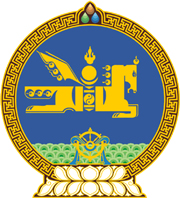 МОНГОЛ УЛСЫН ХУУЛЬ2022 оны 11 сарын 11 өдөр                                                                  Төрийн ордон, Улаанбаатар хот    ТАТВАРЫН ЕРӨНХИЙ ХУУЛЬД 
    НЭМЭЛТ ОРУУЛАХ ТУХАЙ1 дүгээр зүйл.Татварын ерөнхий хуулийн 33 дугаар зүйлд доор дурдсан агуулгатай 33.4 дэх хэсэг нэмсүгэй:“33.4.Бараа, бүтээгдэхүүн, ашигт малтмалыг үйлдвэрлэл, борлуулалт, импорт, экспортын үе шат бүрээр цахим төлбөрийн баримт, гаалийн мэдүүлэг, гаалийн лабораторийн дүгнэлтэд үндэслэн татварын бүртгэл, мэдээллийн нэгдсэн санд бүртгэх ба бүртгэхтэй холбоотой журмыг санхүү, төсвийн асуудал эрхэлсэн Засгийн газрын гишүүн батална.”МОНГОЛ УЛСЫН 	ИХ ХУРЛЫН ДАРГА 				Г.ЗАНДАНШАТАР